Образовательная автономная некоммерческая организация высшего образования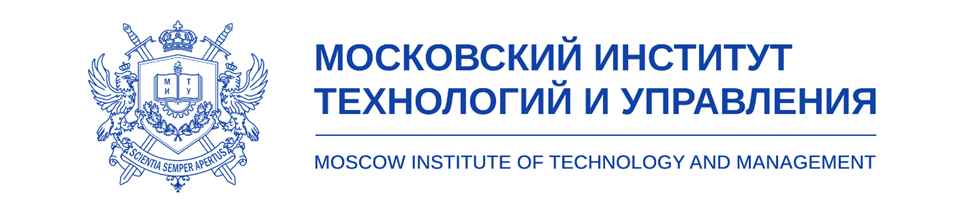 О зачислении на 1 курсВ соответствии с Правилами приема, утвержденными Образовательной автономной некоммерческой организацией высшего образования «Московский институт технологий и управления» (ОАНО ВО «МИТУ») самостоятельно на 2023/2024 учебный год, на основании решения Приемной комиссии ПРИКАЗЫВАЮ: 1) Зачислить в ОАНО ВО «МИТУ» на 1 курс очно-заочной формы обучения на места с оплатой стоимости обучения физическими и (или) юридическими лицами абитуриентов, успешно прошедших вступительные испытания и давших согласие на зачисление для обучения по образовательным программам магистратуры (на базе высшего образования) с началом обучения 01 сентября 2023 года:1. По направлению подготовки магистратуры 38.04.02 Менеджмент:2) Контроль за исполнением приказа возложить на начальника учебного отдела Мусуралиеву Р.Д.Исп.: Р.Д. МусуралиеваТел.: +7 (495) 648-62-26ПРИКАЗПРИКАЗ«30» августа 2023 г.  № 2-30/08-ЗМоскваМосква№ п/пФ.И.О.Сумма конкурсных балловАйдарова Дилфуза Ерполат кизи70Арзубов Георгий Владимирович74Бондарева Екатерина Владимировна83Горохов Сергей Владимирович80Зенина Александра Сергеевна78Перейра Магальаес Галина Юрьевна91Томилин Павел Евгеньевич81Буцко Милена Евгеньевна91         Ректор                                            М.И. Бородина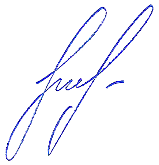 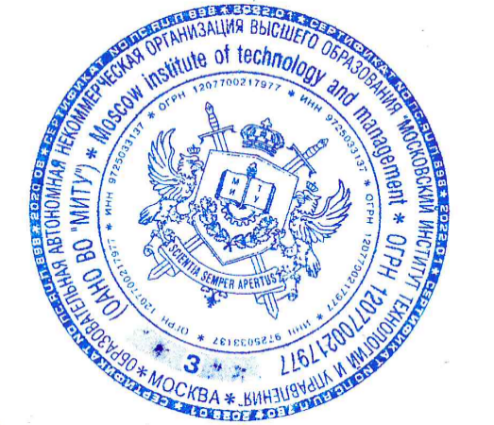 